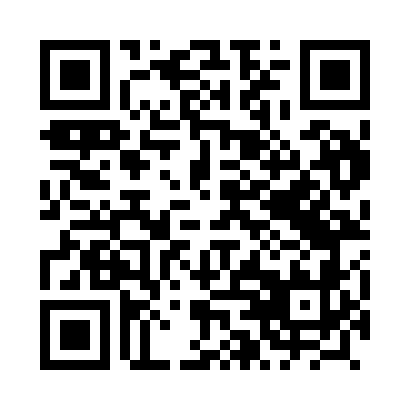 Prayer times for Kartlewo, PolandMon 1 Apr 2024 - Tue 30 Apr 2024High Latitude Method: Angle Based RulePrayer Calculation Method: Muslim World LeagueAsar Calculation Method: HanafiPrayer times provided by https://www.salahtimes.comDateDayFajrSunriseDhuhrAsrMaghribIsha1Mon4:266:331:055:317:379:362Tue4:236:311:045:327:399:393Wed4:206:281:045:337:419:414Thu4:176:261:045:357:439:445Fri4:136:231:035:367:459:466Sat4:106:211:035:377:469:497Sun4:076:181:035:397:489:518Mon4:046:161:035:407:509:549Tue4:006:141:025:417:529:5710Wed3:576:111:025:427:5410:0011Thu3:536:091:025:447:5610:0212Fri3:506:071:025:457:5810:0513Sat3:466:041:015:467:5910:0814Sun3:436:021:015:488:0110:1115Mon3:396:001:015:498:0310:1416Tue3:365:571:015:508:0510:1717Wed3:325:551:005:518:0710:2018Thu3:285:531:005:538:0910:2319Fri3:255:501:005:548:1010:2620Sat3:215:481:005:558:1210:2921Sun3:175:4612:595:568:1410:3322Mon3:135:4412:595:578:1610:3623Tue3:095:4112:595:598:1810:3924Wed3:055:3912:596:008:2010:4325Thu3:015:3712:596:018:2110:4626Fri2:575:3512:596:028:2310:5027Sat2:525:3312:586:038:2510:5328Sun2:485:3112:586:048:2710:5729Mon2:475:2812:586:058:2911:0130Tue2:465:2612:586:078:3111:02